Jesus According to the Unknown Woman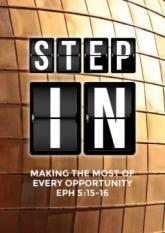 (Luke 8:40-48)Senior Pastor Chris KamNow when Jesus returned, a crowd welcomed him, for they were all expecting him.  Then a man named Jairus, a synagogue leader, came and fell at Jesus’ feet, pleading with him to come to his house because his only daughter, a girl of about twelve, was dying.As Jesus was on his way, the crowds almost crushed him.  And a woman was there who had been subject to bleeding for twelve years, but no one could heal her.  She came up behind him and touched the edge of his cloak, and immediately her bleeding stopped. “Who touched me?” Jesus asked.When they all denied it, Peter said, “Master, the people are crowding and pressing against you.”But Jesus said, “Someone touched me; I know that power has gone out from me.”Then the woman, seeing that she could not go unnoticed, came trembling and fell at his feet. In the presence of all the people, she told why she had touched him and how she had been instantly healed. Then he said to her, “Daughter, your faith has healed you. Go in peace.”  (Luke 8:40-48)Here we see a large crowd surrounding Jesus. Jairus because of his status in society, managed to come up to Jesus, most probably the people made way for him.  Jairus was a desperate man. His daughter was dying and he was willing to risk his reputation in seeking Jesus. Jesus being open to help anyone agreed to go to Jairus house. 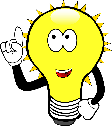 BIG IDEA: A Nobody in Jesus becomes a SomebodyThe unknown woman is a nobody (Luke 8:40-44; 1 Samuel 16)We know the name of Jairus. He is a somebody. As for this woman, we do not even know her name. She must have felt that she was a nobody as she didn't even approach Jesus to ask for healing. She just wanted to quietly touch Jesus. 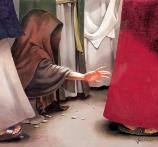 The song “Nobody's child” became very popular in the 60's and 70's. It's about a blind orphan that nobody wanted to adopt. Many people identified with this song, they feel like a nobody. Even celebrities can be lonely people. 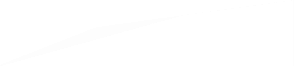 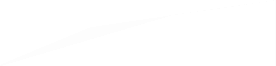 In 1 Samuel 16, Samuel was looking for a king. God told him to go to Jessy’s house. There Jessy presented all his sons except David. David was forgotten, a nobody, only good to take care of the sheep. He was the one God choose and became the greatest king of Israel.The unknown woman is a suffering nobody. (Luke 8:43; Leviticus 15:25-30)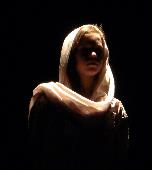 And a woman was there who had been subject to bleeding for twelve years, but no one could heal her. (Luke 8:43) She was not only suffering physically from her condition but also emotionally. Due to this condition, she was ceremonial unclean and living in isolation as anyone she touches or anyone touching her will also become unclean. Similar to Jairus, she was desperate to seek Jesus. As she made her way through the crowd, pushing through them, she was in danger of being stone. She risked her life to be healed, to be made whole.The unknown woman is a somebody in Jesus. (Luke 8:44-48; John 1:14)She came up behind him and touched the edge of his cloak, and immediately her bleeding stopped. “Who touched me?” Jesus asked.When they all denied it, Peter said, “Master, the people are crowding and pressing against you.”But Jesus said, “Someone touched me; I know that power has gone out from me.”Then the woman, seeing that she could not go unnoticed, came trembling and fell at his feet. In the presence of all the people, she told why she had touched him and how she had been instantly healed. Then he said to her, “Daughter, your faith has healed you. Go in peace.”  (Luke 8:44-48)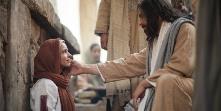 We are important to God. Psalms 139:14 says, “I praise you because I am fearfully and wonderfully made; your works are wonderful, I know that full well.” Science has discovered that mother bats have the ability to identify their babies in the sea of baby bats.Likewise, God hears each of us. Just as He created bats to be able to identify their babies, God can identify each and every one of us. He sees us as individuals whom He loves.God’s love is clearly shown in Luke 8:48, Then he said to her, “Daughter, your faith has healed you. Go in peace.” Jesus restored her relationship with God. This restoration only came when she acknowledged that she was the one that touched Jesus. It was a public confession.The public confession was for her sake. She is important. She must have heard that Jesus was going to Jairus' house to heal his daughter. She must have thought that she was insignificant. That she was not worthy of even speaking to Jesus.In talking to her, Jesus not only restored her relationship with God, but also her relationship with the people.Her testimony is important. She could have just disappeared in the crowd. Yet she spoke up. Her testimony is important as it gives faith (in God) to those around. It would have definitely increased Jairus faith in the power of Jesus to heal.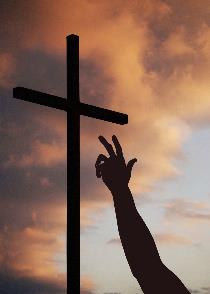 Her desperation is important.Many people were pressing against Jesus but nothing happen to them. This woman's desperation was what healed her, she “touched” Jesus. For sure some of the people pressing against Jesus had some illnesses but none received healing.Conclusion Are we like the crowd, only pressing against Jesus? We take Jesus out of our daily lives. We go through the motions and are not desperate for God. The song, “Lord I need You oh I need You. Every hour I need You.” Do we really need or want Jesus every hour and all the time? We go to Church and cell group and all we do is press against Jesus. We are not touching Him.We need to be like this woman, desperate to touch Jesus. 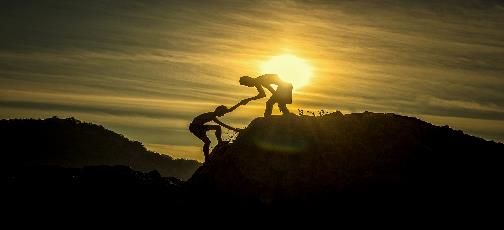 Sermon summary by Prudence.